先端膜工学センター成果発表会プログラム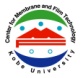 　　　　　　　　　　　　　　　　　　　　主催：神戸大学先端膜工学センター　　　　　　　　　　　　　　　　　　　後援：一般社団法人先端膜工学研究推進機構開催日：平成２６年４月３日（木）13:30～17:10会　場：瀧川記念学術交流会館２Ｆ大会議室挨　拶：神戸大学工学研究科 先端膜工学センター長　松山秀人司　会：石田謙司工学研究科准教授・菰田悦之工学研究科准教授参加費：無料発表スケジュール15:30～15:40　休憩（コーヒーブレイク）１Ｆロビー懇親会　瀧川記念学術交流会館１階食堂　17:30～19:00司　会：今駒博信工学研究科准教授参加費：無料時間グループ発表者タイトル13:30～14:00水処理グループ高橋智輝水処理膜グループの取り組み13:30～14:00水処理グループ佐伯大輔脂質二分子膜とGramicidin Aを用いた生体膜構造模倣型水処理膜の作製14:00～14:30ガスバリアグループ蔵岡孝治有機-無機ハイブリッドガスバリア膜の開発14:30～15:00ガス分離グループ市橋祐一メンブレンリアクターに用いる選択酸化触媒の開発14:30～15:00ガス分離グループ神尾英治アミノ酸イオン液体をCO2輸送媒体とする促進輸送膜の開発15:00～15:30塗布膜グループ菰田悦之粒子分散系材料塗布膜の構造形成15:40～16:10プロセスグループ今駒博信塗膜乾燥モデルの応用15:40～16:10プロセスグループ堀江孝史振動流を利用した中空糸膜ろ過プロセスの飛躍的性能向上16:10～16:40有機薄膜グループ石田謙司PVDF系材料を用いた光・電子機能薄膜研究の動向16:40～17:10膜バイオプロセスグループ佐々木建吾稲わら前処理液の膜濃縮・エタノール発酵プロセスの構築